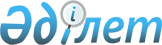 Әкімшілік органның құрып кету қаупі төнген жабайы фауна мен флора түрлерімен халықаралық сауда туралы конвенцияның күші қолданылатын өсімдіктер дүниесі объектілерін, олардың бөліктері мен дериваттарын Қазақстан Республикасының аумағына импорттауға, Қазақстан Республикасының аумағынан экспорттауға және (немесе) кері экспорттауға арналған рұқсаттар беру қағидаларын бекіту туралыҚазақстан Республикасы Экология, геология және табиғи ресурстар министрінің 2020 жылғы 10 маусымдағы № 138 бұйрығы. Қазақстан Республикасының Әділет министрлігінде 2020 жылғы 15 маусымда № 20856 болып тіркелді.
      ЗҚАИ-ның ескертпесі!
      Осы бұйрықтың қолданысқа енгізілу тәртібін 4 т. қараңыз
      Қазақстан Республикасының 2003 жылғы 8 шілдедегі Орман кодексінің 13-бабы 1-тармағының 18-4) тармақшасына және "Рұқсаттар және хабарламалар туралы" 2014 жылғы 16 мамырдағы Қазақстан Республикасы Заңының 12-бабы 1-тармағының 4) тармақшасына сәйкес БҰЙЫРАМЫН:
      1. Қоса беріліп отырған Әкiмшiлiк органның құрып кету қаупi төнген жабайы фауна мен флора түрлерімен халықаралық сауда туралы конвенцияның күші қолданылатын өсімдіктер дүниесі объектілерін, олардың бөліктері мен дериваттарын Қазақстан Республикасының аумағына импорттауға, Қазақстан Республикасының аумағынан экспорттауға және (немесе) кері экспорттауға арналған рұқсаттар беру қағидалары бекiтілсін.
      2. Қазақстан Республикасы Экология, геология және табиғи ресурстар министрлігінің Орман шаруашылығы және жануарлар дүниесі комитеті заңнамада белгіленген тәртіппен:
      1) осы бұйрықтың Қазақстан Республикасы Әділет министрлігінде мемлекеттік тіркелуін;
      2) осы бұйрық ресми жарияланғаннан кейін оның Қазақстан Республикасы Экология, геология және табиғи ресурстар министрлігінің интернет-ресурсында орналастырылуын;
      3) осы бұйрық мемлекеттік тіркелгеннен кейін он жұмыс күні ішінде Қазақстан Республикасы Экология, геология және табиғи ресурстар министрлігінің Заң қызметі департаментіне осы тармақтың 1) және 2) тармақшаларында көзделген іс-шаралардың орындалуы туралы мәліметтердің ұсынылуын қамтамасыз етсін.
      3. Осы бұйрықтың орындалуын бақылау жетекшілік ететін Қазақстан Республикасының Экология, геология және табиғи ресурстар вице-министріне жүктелсін.
      4. Осы бұйрық алғашқы ресми жарияланған күнінен кейін күнтізбелік жиырма бір күн өткен соң қолданысқа енгізіледі.
      "КЕЛІСІЛГЕН"
      Қазақстан Республикасы
      Ұлттық экономика министрлігі
      "КЕЛІСІЛГЕН"
      Қазақстан Республикасы
      Цифрлық даму, инновациялар және
      аэроғарыш өнеркәсібі министрлігі Құрып кету қаупі төнген жабайы фауна мен флора түрлерімен халықаралық сауда туралы конвенцияның күші қолданылатын өсімдіктер дүниесі объектілерін, олардың бөліктері мен дериваттарын Қазақстан Республикасының аумағына импорттауға, Қазақстан Республикасының аумағынан экспорттауға және (немесе) кері экспорттауға әкімшілік органның рұқсаттар беру қағидаларын бекіту туралы 1-тарау. Жалпы ережелер
      1. Құрып кету қаупі төнген жабайы фауна мен флора түрлерімен халықаралық сауда туралы конвенцияның күші қолданылатын өсімдіктер дүниесі объектілерін, олардың бөліктері мен дериваттарын Қазақстан Республикасының аумағына импорттауға, Қазақстан Республикасының аумағынан экспорттауға және (немесе) кері экспорттауға әкімшілік органның рұқсаттар беру қағидалары (бұдан әрі – Қағидалар) 2003 жылғы 8 шелдедегі Орман кодексінің 13-бабының 1-тармағының 18-4) тармақшасына, "Рұқсаттар және хабарламалар туралы" 2014 жылғы 16 мамырдағы Қазақстан Республикасы Заңының 12-бабы 1-тармағының 4) тармақшасына және "Мемлекеттік көрсетілетін қызметтер туралы" 2013 жылғы 15 сәуірдегі Қазақстан Республикасы Заңына (бұдан әрі – Заң) сәйкес әзірленді және Құрып кету қаупі төнген жабайы фауна мен флора түрлерімен халықаралық сауда туралы конвенцияның күші қолданылатын өсімдіктер дүниесі объектілерін, олардың бөліктері мен дериваттарын Қазақстан Республикасының аумағына импорттауға, Қазақстан Республикасының аумағынан экспорттауға және (немесе) кері экспорттауға әкімшілік органның рұқсаттар беру тәртібін айқындайды.
      2. Осы Қағидаларда мынадай негізгі ұғымдар пайдаланылады:
      1) әкiмшiлiк орган – "Қазақстан Республикасының Құрып кету қаупі төнген жабайы фауна мен флора түрлерімен халықаралық сауда туралы конвенцияға қосылуы туралы" 1999 жылғы 26 cәуірдегі Қазақстан Республикасының Заңына IХ-бабына сәйкес тағайындаған ұлттық әкімшілік орган;
      2) өтiнiш беруші – лицензиялаудан немесе рұқсат беру рәсімінен өту үшін тиісті рұқсат беру органына жүгінген немесе хабарлама жіберген жеке немесе заңды тұлға, заңды тұлғаның филиалы немесе өкілдігі, лицензиат, екінші санаттағы рұқсатты иеленуші;
      3) Конвенция – "Қазақстан Республикасының Құрып кету қаупі төнген жабайы фауна мен флора түрлерімен халықаралық сауда туралы конвенцияға қосылуы туралы" 1999 жылғы 26 cәуірдегі Қазақстан Республикасының Заңына сәйкес Құрып кету қаупі төнген жабайы фауна мен флора түрлерімен халықаралық сауда туралы конвенция қосылған;
      4) ғылыми ұйым – "Қазақстан Республикасының Құрып кету қаупі төнген жабайы фауна мен флора түрлерімен халықаралық сауда туралы конвенцияға қосылуы туралы" 1999 жылғы 26 cәуірдегі Қазақстан Республикасының Заңына IХ-бабына сәйкес тағайындаған тағайындаған ұлттық ғылыми ұйым;
      5) үлгi – Конвенцияның 1, 2, 3-қосымшаларына енгiзiлген кез келген тiрi немесе өлi жануар немесе олардың оңай танылатын кез келген бөлiгi немесе дериваты;
      6) рұқсат – рұқсат беру органдары лицензиялау немесе рұқсат беру рәсімі арқылы жүзеге асыратын, жеке немесе заңды тұлғаның қызметті немесе әрекеттерді (операцияларды) жүзеге асыруға құқығын растау;
      7) тарап – өзі үшін Конвенция күшіне енген мемлекет. 2-тарау. Құрып кету қаупі төнген жабайы фауна мен флора түрлерімен халықаралық сауда туралы конвенция қолданылатын өсімдіктер дүниесі объектілерін, олардың бөліктері мен дериваттарын Қазақстан Республикасының аумағына импорттауға, Қазақстан Республикасының аумағынан экспорттауға және (немесе) кері экспорттауға әкімшілік органның рұқсаттар беру тәртiбi
      3. Құрып кету қаупі төнген жабайы фауна мен флора түрлерімен халықаралық сауда туралы конвенцияның күші қолданылатын өсімдіктер дүниесі объектілерін, олардың бөліктері мен дериваттарын Қазақстан Республикасының аумағына импортауға және Қазақстан Республикасының аумағынан экспортауға рұқсат алуға арналған өтінішке қоса берілетін құжаттардың бірі конвенцияның III-V – бабына сәйкес ғылыми органның қорытындысы болып табылады.
      Құрып кету қаупі төнген жабайы фауна мен флора түрлерімен халықаралық сауда туралы конвенцияның күші қолданылатын жануарлар түрлерін Қазақстан Республикасының аумағына импорттауға және Қазақстан Республикасының аумағынан экспорттауға ғылыми қорытынды алу үшін өтініш беруші ғылыми ұйымға қағаз нысанында мыналарды:
      1) осы Қағидаларға 1-қосымшаға сәйкес нысан бойынша Құрып кету қаупі төнген жабайы фауна мен флора түрлерімен халықаралық сауда туралы конвенцияның күші қолданылатын өсімдіктер дүниесі объектілерін, олардың бөліктері мен дериваттарын Қазақстан Республикасының аумағына импорттауға және Қазақстан Республикасының аумағынан экспорттауға ғылыми қорытынды алуға арналған өтінішті;
      2) Қазақстан Республикасының аумағына үлгілерді импорттау кезінде, егер үлгі Конвенцияға 1, 2, 3-қосымшаларға енгізілген жағдайда, экспорттауға арналған рұқсаттың немесе кері экспорттауға арналған сертификаттың көшірмесін;
      3) Қазақстан Республикасының мемлекеттік орман қоры аумағында өсетін өсімдіктер дүниесі объектілерін, олардың бөліктері мен дериваттарын табиғи ортасынан алу жағдайында электрондық құжат нысанындағы орман билетінің көшірмесін;
      4) үлгілерді Қазақстан Республикасының аумағына импорттау және аумағынан экспорттау кезінде аталған іс-қимылды жасау ниетін растайтын экспорттаушы мен импорттаушы арасындағы келісімшарттың немесе шарттың көшірмесін, сондай-ақ импортталатын және экспортталатын өнімнің саны мен көлемі, өнім түрі мен оның сипаттамасы (тірі, икебана) туралы мәліметтер көрсетілген құжатты;
      4. Ғылыми ұйым Құрып кету қаупі төнген жабайы фауна мен флора түрлерімен халықаралық сауда туралы конвенцияның күші қолданылатын өсімдіктер дүниесі объектілерін, олардың бөліктері мен дериваттарының Қазақстан Республикасының аумағына импорттауға және Қазақстан Республикасының аумағынан экспорттауға ғылыми қорытынды алуға арналған өтiнiш келіп түскен сәттен бастап 3 (үш) жұмыс күні ішінде оны қарайды және ғылыми қорытынды береді не мынадай:
      1) құрып кету қаупі төнген жабайы фауна мен флора түрлерімен халықаралық сауда туралы конвенция қолданылатын өсімдіктер дүниесі объектілерін, олардың бөліктері мен дериваттарының Қазақстан Республикасының аумағына импорттауға және Қазақстан Республикасының аумағынан экспорттауға ғылыми қорытынды алуға белгіленген нысан бойынша өтініш берғен;
      2) ұсынылған құжаттарда дұрыс емес мәліметтердің болған;
      3) егер үлгілерді импорттау және экспорттау олардың тірі қалуына қатер төндіретін жағдайларда ғылыми қорытынды беруден бас тартады.
      5. Ғылыми қорытынды ғылыми ұйымның фирмалық бланкісінде ресімделеді, оған уәкілетті лауазымды адам қол қояды.
      6. "Құрып кету қаупі төнген жабайы фауна мен флора түрлерімен халықаралық сауда туралы конвенцияның күші қолданылатын өсімдіктер дүниесі объектілерін, олардың бөліктері мен дериваттарының Қазақстан Республикасының аумағына импорттауға, Қазақстан Республикасының аумағынан экспорттауға және (немесе) кері экспорттауға әкімшілік органның рұқсаттар беру" мемлекеттік қызметі (бұдан әрі – мемлекеттік көрсетілетін қызмет) Қазақстан Республикасы Экология, геология және табиғи ресурстар министрлігінің Орман шаруашылығы және жануарлар дүниесі комитеті, Қазақстан Республикасы Экология, геология және табиғи ресурстар министрлігінің Орман шаруашылығы және жануарлар дүниесі комитетінің аумақтық бөлімшелері (бұдан әрі – көрсетілетін қызметті беруші) көрсетеді.
      Мемлекеттік қызмет көрсету процесінің сипаттамасын, нысанын, мазмұны мен нәтижесін, сондай-ақ мемлекеттік қызмет көрсету ерекшеліктерін ескере отырып, өзге де мәліметтерді қамтитын мемлекеттік қызмет көрсетуге қойылатын негізгі талаптардың тізбесі осы Қағидаларға 2-қосымшаға сәйкес нысан бойынша Мемлекеттік қызмет стандартында баяндалған.
      7. Мемлекеттік көрсетілетін қызметті алу үшін жеке және (немесе) заңды тұлғалар (бұдан әрі – көрсетілетін қызметті алушы) көрсетілетін қызметті берушіге "электрондық үкіметтің" www.egov.kz веб-порталы арқылы (бұдан әрі – портал)мынадай құжаттарды:
      1) осы Қағидаларға 3-қосымшаға сәйкес нысан бойынша өтініш берушінің электрондық цифрлық қолтаңбасымен (бұдан әрі – ЭЦҚ) куәландырылған электрондық құжат нысанында Құрып кету қаупі төнген жабайы фауна мен флора түрлерімен халықаралық сауда туралы конвенцияның күші қолданылатын өсімдіктер дүниесі объектілерін, олардың бөліктері мен дериваттарын Қазақстан Республикасының аумағына импорттауға, Қазақстан Республикасының аумағынан экспорттауға және (немесе) кері экспорттауға рұқсат алуға өтініш;
      2) ғылыми ұйым қорытындысының электрондық көшірмесін.
      8. Құжаттарды тапсырған кезде көрсетілетін қызметті алушының "жеке кабинетіне" портал арқылы мемлекеттік қызмет көрсету үшін сұрау салудың қабылданғаны туралы статус жіберіледі. 
      Жеке басын куәландыратын құжаттар туралы, заңды тұлғаны мемлекеттік тіркеу (қайта тіркеу) туралы, дара кәсіпкер ретінде мемлекеттік тіркеу туралы не дара кәсіпкер ретінде қызметтің басталғаны туралы, орман билеті туралы, құрып кету қаупі төнген жабайы фауна мен флора түрлерімен халықаралық сауда туралы конвенция қолданылатын өсімдіктер дүниесі объектілерін, олардың бөліктері мен дериваттарын Қазақстан Республикасының аумағына импорттауға, Қазақстан Республикасының аумағынан экспорттауға және (немесе) кері экспорттауға әкімшілік органның рұқсаттар беру үшін бюджетке мемлекеттік баждың төленгенін растайтын мәліметтерді тиісті ақпараттық жүйелерден "электрондық үкімет" шлюзі арқылы алады.
      9. Көрсетілетін қызметті беруші құжаттар түскен күні рұқсат алуға келіп түскен өтінішті және оған қоса берілген құжаттарды қабылдауды және тіркеуді жүзеге асырады және көрсетілетін қызметті берушінің жауапты құрылымдық бөлімшесіне орындауға береді (көрсетілетін қызметті алушы сағат 17.00-ден кейін немесе Қазақстан Республикасының еңбек заңнамасына және "Қазақстан Республикасындағы мерекелер туралы" 2001 жылғы 13 желтоқсандағы Қазақстан Республикасы Заңының 5-бабына сәйкес демалыс және мереке күндері жүгінген кезде өтінішті қабылдау келесі жұмыс күні жүзеге асырылады).
      Көрсетілетін қызметті берушінің жауапты құрылымдық бөлімшесі құжаттарды алған сәттен бастап 1 (бір) жұмыс күні ішінде ұсынылған құжаттардың толықтығын тексереді. Көрсетілетін қызметті алушы осы Қағидалардың 7-тармағында көзделген тізбеге сәйкес құжаттар топтамасын толық ұсынбаған және (немесе) қолданылу мерзімі өтіп кеткен құжаттарды ұсынған жағдайда, көрсетілетін қызметті беруші өтінішті одан әрі қараудан дәлелді бас тартуды қалыптастырады және оны көрсетілетін қызметті берушінің уәкілетті адамның ЭЦҚ-сымен қол қойылған электрондық құжат нысанында көрсетілетін қызметті алушының "жеке кабинетіне" жібереді.
      Құжаттар топтамасы толық болған кезде көрсетілетін қызметті беруші құжаттар түскен күннен бастап 1 (бір) жұмыс күні ішінде Конвенцияға сәйкестігін қарайды және осы Қағидаларға 4-қосымшаға сәйкес нысан бойынша Құрып кету қаупі төнген жабайы фауна мен флора түрлерімен халықаралықсауда туралы конвенцияның күші қолданылатын өсімдіктер дүниесі объектілерін, олардың бөліктері мен дериваттарын Қазақстан Республикасының аумағына импорттауға, Қазақстан Республикасының аумағынан экспорттауға және (немесе) кері экспорттауға рұқсат беру туралынемемлекеттік қызметті көрсетуден дәлелді бас тарту туралы шешім қабылдайды.
      Портал арқылы көрсетілетін қызметті алушының "жеке кабинетіне" көрсетілетін қызметті берушінің уәкілетті адамының ЭЦҚ-сы қойылған электрондық құжат нысанында мемлекеттік қызмет көрсету нәтижесін беру орны туралы хабарлама жіберіледі.
      10. Қазақстан Республикасының заңнамасында белгіленген мемлекеттік қызмет көрсетуден бас тарту үшін негіздер осы Қағидаларға 2-қосымшада баяндалған.
      11. Заңның 5-бабы 2-тармағының 11) тармақшасына сәйкес көрсетілетін қызметті беруші Мемлекеттік қызметтер көрсету мониторингінің ақпараттық жүйесіне ақпараттандыру саласындағы уәкілетті орган белгілеген тәртіппен мемлекеттік қызмет көрсету сатысы туралы деректерді енгізуді қамтамасыз етеді.
      12. Рұқсат осы Қағидаларға 5-қосымшаға сәйкес нысан бойынша әкімшілік органның Құрып кету қаупі төнген жабайы фауна мен флора түрлерімен халықаралық сауда туралы Конвенция қолданылатын өсімдіктер дүниесі объектілерін, олардың бөліктері мен дериваттарын Қазақстан Республикасының аумағына импорттауға, Қазақстан Республикасының аумағынан экспорттауға және (немесе) кері экспорттауға рұқсат беру журналына қол қойғыза отырып, өтініш берушінің сенімхаты бойынша өтініш берушіге немесе басқа адамға беріледі. 3-тарау. Көрсетілетін қызметті берушінің және (немесе) олардың лауазымды адамдарының мемлекеттік қызметтер көрсету мәселелері бойынша шешімдеріне, әрекеттеріне (әрекетсіздігіне) шағымдану тәртібі
      13. Көрсетілетін қызметті берушінің мемлекеттік қызметтер көрсету мәселелері бойынша шешімдеріне, әрекеттеріне (әрекетсіздігіне) шағымы Қазақстан Республикасының заңнамасында сәйкес көрсетілетін қызметті берушінің, мемлекеттік қызметтер көрсету сапасын бағалау және бақылау жөніндегі уәкілетті органның басшысының атына берілуі мүкін.
      Мемлекеттік қызметтерді тікелей көрсететін мемлекеттік органның, атына келіп түскен көрсетілетін қызметті алушының шағымы Заңның 25-бабының 2-тармағына сәйкес оны тіркеген күннен бастап бес жұмыс күні ішінде қарауға жатады.
      Мемлекеттік қызметтерді көрсету сапасын бағалау және бақылау жөніндегі уәкілетті органның атына келіп түскен көрсетілетін қызметті алушының шағымы оны тіркеген күннен бастап 15 (он бес) жұмыс күні ішінде қаралуға жатады.
      Көрсетілген мемлекеттік қызмет нәтижелерімен келіспеген жағдайда, көрсетілетін қызметті алушы Қазақстан Республикасының заңнамасында белгіленген тәртіппен сотқа жүгінеді. Құрып кету қаупі төнген жабайы фауна мен флора түрлерімен халықаралық сауда туралы конвенцияның күші қолданылатын өсімдіктер дүниесі объектілерін, олардың бөліктері мен дериваттарын Қазақстан Республикасының аумағына импорттауға және Қазақстан Республикасының аумағынан экспорттауға ғылыми қорытынды алуға арналған өтініш
      Үлгілерді импорттауға және экспорттауға ғылыми қорытынды беруіңізді сұраймын
      _______________________________________________________________
      Ұсынылған ақпараттың дұрыстығын растаймын және дұрыс емес мәліметтерді ұсынғаным үшін Қазақстан Республикасы заңнамасына сәйкес жауапкершілік туралы хабардармын. 
      Ақпараттық жүйелерде қамтылған заңмен қорғалатын құпияны құрайтын мәліметтерді пайдалануға келісемін.
      Өтініш берілген күн 20____жылғы "___"________________.
      ________________________________________________________________________ 
      (тегі, аты, әкесінің аты (бар болса), қолы, мөрдің (бар болса) орны (дара кәсіпкерлік 
      субъектілері болып табылатын адамдарды қоспағанда) Құрып кету қаупі төнген жабайы фауна мен флора түрлерімен халықаралық сауда туралы конвенцияның күші қолданылатын өсімдіктер дүниесі объектілерін, олардың бөліктері мен дериваттарын Қазақстан Республикасының аумағына импорттауға, Қазақстан Республикасының аумағынан экспорттауға және (немесе) кері экспорттауға рұқсат алуға арналған өтініш
      Үлгілерді __________________________________ импорттауға, 
      (қажеттісінің астын сызу керек) 
      экспорттауға және (немесе) кері экспорттауға рұқсат беруді сұраймын.
      Ұсынылған ақпараттың дұрыстығын растаймын және дұрыс емес мәліметтер ұсынғаным үшін Қазақстан Республикасының заңнамасына сәйкес жауапкершілік жайында хабардармын. 
      Ақпараттық жүйелерде қамтылған заңмен қорғалатын құпияны құрайтын мәліметтерді пайдалануға келісемін.
      Өтініш берілген күні 20____жылғы "___"________________
      ____________________________________________________________________ 
      (аты, әкесінің аты (бар болса), тегі, қолы, мөр орны 
      (дара кәсіпкерлік субъектілері болып табылатын адамдарды қоспағанда) Құрып кету қаупі төнген жабайы фауна мен флора түрлерімен халықаралық сауда туралы конвенцияның күші қолданылатын өсімдіктер дүниесі объектілерін, олардың бөліктері мен дериваттарын Қазақстан Республикасының аумағына импорттауға, Қазақстан Республикасының аумағынан экспорттауға және (немесе) кері экспорттауға әкімшілік органның рұқсаты Құрып кету қаупі төнген жабайы фауна мен флора түрлерімен халықаралық сауда туралы конвенцияның күші қолданылатын өсімдіктер дүниесі объектілерін, олардың бөліктері мен дериваттарын Қазақстан Республикасының аумағына импорттауға, Қазақстан Республикасының аумағынан экспорттауға және (немесе) кері экспорттауға әкімшілік органның рұқсаттар беру журналы
					© 2012. Қазақстан Республикасы Әділет министрлігінің «Қазақстан Республикасының Заңнама және құқықтық ақпарат институты» ШЖҚ РМК
				
      Қазақстан Республикасының Экология, геология және табиғи ресурстар министрі 

М. Мирзагалиев
Қазақстан Республикасы
Экология, геология және
табиғи ресурстар министрінің
2020 жылғы 10 маусымдағы 
№ 138 бұйрығына 
қосымшаҚұрып кету қаупі төнген жабайы 
фауна мен флора түрлерімен 
халықаралық сауда туралы 
конвенцияның күші 
қолданылатын өсімдіктер 
дүниесі объектілерін, олардың 
бөліктері мен дериваттарын 
Қазақстан Республикасының 
аумағына импорттауға, 
Қазақстан Республикасының 
аумағынан экспорттауға және 
(немесе) кері экспорттауға 
әкімшілік органның рұқсаттар 
беру қағидаларына 
1-қосымшаНысанҚұрып кету қаупi төнген жабайы 
фауна мен флора түрлерімен
халықаралық сауда туралы
конвенция жөніндегі әкiмшiлiк
органның ғылыми ұйымы
кімнен _____________________
(заңды тұлғаның толық атауы,
жеке тұлғаның 
(дара кәcіпкердің)
____________________________
тегі, аты, әкесінің аты 
(бар болса)
мекенжайы __________________
(индекс, облыс, қала, аудан,
көше, үй №, пәтер № 
(бар болса), телефоны)
деректемелері _______________
(бизнес сәйкестендіру нөмірі/
жеке сәйкестендіру нөмірі)
1.
Импорттау және экспорттау мақсаты (коммерциялық операциялар, ғылыми зерттеулер, өсiмдi молайту мақсаттары, жылжымалы көрмелер, ботаникалық бақтар және музейлер арасындағы алмасу, сондай-ақ жеке берулер)
2.
Мемлекеттік, орыс және латын тілдеріндегі атауы көрсетілген үлгі
3.
Үлгінің сипаттамасы (тірі өсімдіктер, тұқымдар, гүлдер, жапырақтар, тамырлар, сондай-ақ бұйымдар және басқалар, тірі өсімдіктер үшін - жасы, сәйкестендіру белгілерінің бар-жоғы)
4.
 Үлгілердің саны және (немесе) салмағы 
5.
Үлгілердің шығу тегі (табиғаттан алынды, жасанды жолмен шығарылды немесе өсірілді немесе басқа елден қандай құжаттардың негізінде импортталды, тәркіленді, сатып алынды, сый немесе мұра ретінде алынды)
6.
Экспорттаушының және импорттаушының орыс және ағылшын тілдеріндегі заңды мекенжайы, олардың телефондары немесе факстары (жеке тұлғалар үшін – үйінің мекенжайы, паспорттық деректері)Құрып кету қаупі төнген жабайы 
фауна мен флора түрлерімен 
халықаралық сауда туралы 
конвенцияның күші 
қолданылатын өсімдіктер 
дүниесі объектілерін, олардың 
бөліктері мен дериваттарын 
Қазақстан Республикасының 
аумағына импорттауға, 
Қазақстан Республикасының 
аумағынан экспорттауға және 
(немесе) кері экспорттауға 
әкімшілік органның рұқсат беру 
қағидаларына 
2-қосымша
"Құрып кету қаупі төнген жабайы фауна мен флора түрлерімен халықаралық сауда туралы конвенция қолданылатын өсімдіктер дүниесі объектілерін, олардың бөліктері мен дериваттарын Қазақстан Республикасының аумағына импорттауға, Қазақстан Республикасының аумағынан экспорттауға және (немесе) кері экспорттауға әкімшілік органның рұқсаттар беруі" мемлекеттік көрсетілетін қызмет стандарты
"Құрып кету қаупі төнген жабайы фауна мен флора түрлерімен халықаралық сауда туралы конвенция қолданылатын өсімдіктер дүниесі объектілерін, олардың бөліктері мен дериваттарын Қазақстан Республикасының аумағына импорттауға, Қазақстан Республикасының аумағынан экспорттауға және (немесе) кері экспорттауға әкімшілік органның рұқсаттар беруі" мемлекеттік көрсетілетін қызмет стандарты
"Құрып кету қаупі төнген жабайы фауна мен флора түрлерімен халықаралық сауда туралы конвенция қолданылатын өсімдіктер дүниесі объектілерін, олардың бөліктері мен дериваттарын Қазақстан Республикасының аумағына импорттауға, Қазақстан Республикасының аумағынан экспорттауға және (немесе) кері экспорттауға әкімшілік органның рұқсаттар беруі" мемлекеттік көрсетілетін қызмет стандарты
1
Көрсетілетін қызметті берушінің атауы
Қазақстан Республикасы Экология, геология және табиғи ресурстар министрлігінің Орман шаруашылығы және жануарлар дүниесі комитеті, Қазақстан Республикасы Экология, геология және табиғи ресурстар министрлігінің Орман шаруашылығы және жануарлар дүниесі комитетінің аумақтық бөлімшелері (бұдан әрі – көрсетілетін қызметті беруші)
2
Мемлекеттік қызметті ұсыну тәсілдері
www.egov.kz "электрондық үкімет" веб-порталы (бұдан әрі – портал) арқылы жүзеге асырылады.
3
Мемлекеттік қызмет көрсету мерзімі
1 (бір) жұмыс күні. 
4
Мемлекеттік қызметті көрсету нысаны 
Электрондық (ішінара автоматтандырылған).
5
Мемлекеттік қызметті көрсету нәтижесі
Осы Қағидаларға 5-қосымшаға сәйкес нысан бойынша Құрып кету қаупі төнген жабайы фауна мен флора түрлерімен халықаралық сауда туралы конвенция қолданылатын өсімдіктер дүниесі объектілерін, олардың бөліктері мен дериваттарын Қазақстан Республикасының аумағына импортына, Қазақстан Республикасының аумағынан экспортына және (немесе) кері экспортына рұқсат не дәлелді бас тарту.
Порталда көрсетілетін қызметті алушының "жеке кабинетіне" көрсетілетін қызметті берушінің уәкілетті адамының электрондық цифрлық қолтаңбасымен (бұдан әрі – ЭЦҚ) қол қойылған электрондық құжат нысанында мемлекеттік қызмет көрсету нәтижесі туралы хабарлама жіберіледі.
Мемлекеттік көрсетілетін қызмет көрсету нысаны – қағаз түрде.
6
Мемлекеттік қызмет көрсету кезінде көрсетілетін қызметті алушыдан алынатын төлем мөлшері және Қазақстан Республикасының заңнамасында көзделген жағдайларда оны алу тәсілдері
Мемлекеттік көрсетілетін қызмет жеке және заңды тұлғаларға ақылы негізде көрсетіледі.
Құрып кету қаупі төнген жабайы фауна мен флора түрлерімен халықаралық сауда туралы Конвенция қолданылатын өсімдіктер дүниесі объектілерін, олардың бөліктері мен дериваттарын Қазақстан Республикасының аумағына импорттауға, Қазақстан Республикасының аумағынан экспорттауға және (немесе) кері экспорттауға рұқсаттар бергені үшін мемлекеттік баж "салық және бюджетке төленетін басқа да міндетті төлемдер туралы" 2017 жылғы 25 желтоқсандағы Қазақстан Республикасы Кодексінің (Салық кодексі) 615-бабының 2) тармақшасына сәйкес алынады және 2 айлық есептік көрсеткішті құрайды.
Төлем қолма – қол немесе қолма-қол емес нысанда екінші деңгейдегі банктер немесе банк операцияларының жекелеген түрлерін жүзеге асыратын ұйымдар арқылы, сондай-ақ электрондық үкіметті төлем шлюзі порталы арқылы жүргізіледі.
7
Жұмыс кестесі
Көрсетілетін қызметті беруші – Қазақстан Республикасының еңбек заңнамасына және "Қазақстан Республикасындағы мерекелер туралы" 2001 жылғы 13 желтоқсандағы Қазақстан РеспубликасыЗаңының 5-бабына сәйкес демалыс және мереке күндерін қоспағанда, дүйсенбіден бастап жұманы қоса алғанда, белгіленген жұмыс кестесіне сәйкес сағат 13.00-ден 14.30-ға дейінгі түскі үзіліспен сағат 9.00-ден 18.30-ға дейін.
Портал – жөндеу жұмыстарын жүргізуге байланысты техникалық үзілістерді қоспағанда, тәулік бойы (көрсетілетін қызметті алушы Қазақстан Республикасының еңбек заңнамасына және "Қазақстан Республикасындағы мерекелер туралы" 2001 жылғы 13 желтоқсандағы Қазақстан Республикасы Заңының 5-бабына сәйкес сағат 17.00-ден кейін немесе демалыс және мереке күндері жүгінген кезде, өтінішті қабылдау және мемлекеттік көрсетілетін қызмет нәтижесін беру келесі жұмыс күні жүзеге асырылады). 
Мемлекеттік көрсетілетін қызмет орындарының мекенжайлары:
1) Қазақстан Республикасы Экология, геология және табиғи ресурстар министрлігінің интернет-ресурсында – www.ecogeo.gov.kz "Мемлекеттік көрсетілетін қызметтер"бөлімі;
2) порталда.
8
Мемлекеттік қызмет көрсету үшін қажетті құжаттар тізбесі
 1) осы Қағидаларға 3-қосымшаға сәйкес нысан бойынша өтініш берушінің ЭЦҚ-мен куәландырылған электрондық құжат нысанында Құрып кету қаупі төнген жабайы фауна мен флора түрлерімен халықаралық сауда туралы конвенцияның күші қолданылатын жануарлар түрлерін Қазақстан Республикасының аумағына импорттауға, Қазақстан Республикасының аумағынан экспорттауға және (немесе) кері экспорттауға рұқсат алуға өтініш;
2) ғылыми ұйым қорытындысының электрондық көшірмесін.
9
Қазақстан Республикасының заңнамасында белгіленген мемлекеттік қызмет көрсетуден бас тарту үшін негіздер
1) мемлекеттік қызметті алу үшін көрсетілетін қызметті алушы ұсынған құжаттардың және (немесе) оларда қамтылған деректердің (мәліметтердің) дәйексіздігінің анықталуы;
2) көрсетілетін қызметті алушының және (немесе) мемлекеттік қызметті көрсету үшін қажетті ұсынылған материалдардың, объектілердің, деректер мен мәліметтердің "Қазақстан Республикасының Құрып кету қаупі төнген жабайы фауна мен флора түрлерімен халықаралық сауда туралы конвенцияға қосылуы туралы" 1999 жылғы 26 cәуірдегі Қазақстан Республикасының Заңына сәйкес Құрып кету қаупі төнген жабайы фауна мен флора түрлерімен халықаралық сауда туралы конвенцияға сәйкес келмеуі;
3) көрсетілетін қызметті алушыға қатысты белгілі бір мемлекеттік қызметті алуды талап ететін қызметке немесе жекелеген қызмет түрлеріне тыйым салу туралы заңды күшіне енген сот шешімінің (үкімінің) болуы;
4) көрсетілетін қызметті алушыға қатысты заңды күшіне енген сот шешімі бар, соның негізінде көрсетілетін қызметті алушының мемлекеттік көрсетілетін қызметті алуға байланысты арнайы құқықтан айырылуы.
10
Мемлекеттік қызметті, оның ішінде электрондық нысанда және Мемлекеттік корпорация арқылы көрсету ерекшеліктері ескеріле отырып қойылатын өзге де талаптар
Құрып кету қаупі төнген жабайы фауна мен флора түрлерімен халықаралық сауда туралы конвенция қолданылатын өсімдіктер дүниесі объектілерін, олардың бөліктері мен дериваттарын Қазақстан Республикасының аумағына импорттауға, Қазақстан Республикасының аумағынан экспорттауға және (немесе) кері экспорттауға рұқсат Құрып кету қаупі төнген жабайы фауна мен флора түрлерімен халықаралық сауда туралы конвенцияның VI - бабының талаптарына жауап келеді.
Көрсетілетін қызметті алушы ЭЦҚ болған жағдайда Мемлекеттік көрсетілетін қызметті портал арқылы электрондық нысанда алады.
Көрсетілетін қызметті алушының мемлекеттік қызметті көрсету тәртібі мен мәртебесі туралы ақпаратты порталдағы "жеке кабинет" құралы бойынша қашықтықтан қол жеткізу режимінде, сондай-ақ мемлекеттік қызметтер көрсету мәселелері жөніндегі бірыңғай байланыс орталығы арқылы алуға мүмкіндігі бар.
Көрсетілетін қызметті берушінің Мемлекеттік қызмет көрсету мәселелері жөніндегі анықтама қызметтерінің байланыс телефондары көрсетілетін қызметті берушінің интернет-ресурсында орналастырылған және мемлекеттік қызмет көрсету мәселелері жөніндегі бірыңғай байланыс орталығы: 1414, 8 800 080 7777Құрып кету қаупі төнген жабайы 
фауна мен флора түрлерімен 
халықаралық сауда туралы 
конвенцияның күші 
қолданылатын өсімдіктер 
дүниесі объектілерін, олардың 
бөліктері мен дериваттарын 
Қазақстан Республикасының 
аумағына импорттауға, 
Қазақстан Республикасының 
аумағынан экспорттауға және 
(немесе) кері экспорттауға 
әкімшілік органның рұқсат беру қағидаларына 
3-қосымшаНысанҚазақстан Республикасы
Экология, геология және табиғи
ресурстар министрлігінің
Орман шаруашылығы және
жануарлар дүниесі комитеті
(кімнен) 
_____________________
(заңды тұлғаның толық
атауы, жеке тұлғаның
(жеке кәcіпкердің) аты, әкесінің
аты (бар болса), тегі)
мекенжайы __________________
(индекс, облыс, қала,
аудан, көше, үй №,
пәтер № (бар болса),
телефоны)
деректемелері _______________
(бизнес сәйкестендіру нөмірі,
жеке сәйкестендіру нөмірі)
1
Импорттау, экспорттау және (немесе) реэкспорттау мақсаты (коммерциялық операциялар, ғылыми зерттеулер, өсiмдi молайту мақсаттары, жылжымалы көрмелер, ботаникалық бақтар және мұражайлар арасындағы алмасу, сондай-ақ жеке басына беру)
2
Мемлекеттік, орыс және латын тілдерінде атауы көрсетілген үлгі
3
Үлгінің сипаттамасы (тірі өсімдіктер, тұқымдар, гүлдер, жапырақтар, тамырлар, сондай-ақ бұйымдар және басқалар, тірі өсімдіктер үшін - жасы, сәйкестендіру белгілерінің бар-жоғы)
4
Үлгілердің саны және (немесе) салмағы
5
Үлгінің шығу тегі (табиғаттан алынған, жасанды жағдайларда шығарылған немесе өсірілген, басқа елден қандай құжаттардың негізінде импортталды, тәркіленді, сатып алынды, сыйға немесе мұраға алынды және тағы басқалар)
6
Жеке мақсатта импорттауды, экспорттауды және (немесе) кері экспорттауды жүзеге асыратын адамдарды қоспағанда, осы импорттау, экспорттау және (немесе) кері экспорттау туралы ниетін растайтын экспорттаушы мен импорттаушы арасындағы келісімшарт немесе шарт деректер,.
7
Үлгілерді Қазақстан Республикасының аумағына импорттау кезінде, егер үлгі Конвенцияның 1, 2, 3-қосымшаларына енгізілген жағдайда, экспорттауға арналған рұқсаттың немесе кері экспорттауға арналған сертификат деректері.
8
Бюджетке мемлекеттік баждың төленгенін растайтын деректер.
9
Өсімдіктер дүниесі объектілерін, олардың бөліктері мен дериваттарын Қазақстан Республикасының мемлекеттік орман қоры аумағында мекендеу табиғи ортасынан алып қойған жағдайда орман билетінің нөмірі мен күні.
10
Экспорттаушы мен импорттаушының орыс және ағылшын тілдеріндегі заңды мекенжайы, олардың телефондары немесе факстары (жеке тұлғалар үшін - үйінің мекенжайы, төлқұжат деректері)Құрып кету қаупі төнген жабайы 
фауна мен флора түрлерімен 
халықаралық сауда туралы 
конвенцияның күші 
қолданылатын өсімдіктер 
дүниесі объектілерін, олардың 
бөліктері мен дериваттарын 
Қазақстан Республикасының 
аумағына импорттауға, 
Қазақстан Республикасының 
аумағынан экспорттауға және 
(немесе) кері экспорттауға 
әкімшілік органның рұқсат беру 
қағидаларына 
4-қосымшаНысан
Конвенция о международной торговле видами дикой фауны и флоры, находящимися под угрозой исчезновения (СИТЕС)
Конвенция о международной торговле видами дикой фауны и флоры, находящимися под угрозой исчезновения (СИТЕС)
Конвенция о международной торговле видами дикой фауны и флоры, находящимися под угрозой исчезновения (СИТЕС)
ОРИГИНАЛ
Original
ОРИГИНАЛ
Original
ОРИГИНАЛ
Original
ОРИГИНАЛ
Original
ОРИГИНАЛ
Original
ОРИГИНАЛ
Original
Convention on International Trade in Endangered Species of Wild Fauna and Flora (CITES)
Қазақстан Республикасының Экология, геология және табиғи ресурстар министрлігі
Министерство Экологии, геологии и природных ресурсов Республики Казахстан
Ministry of Еcology, geology and natural resources of the Republic of Kazakhstan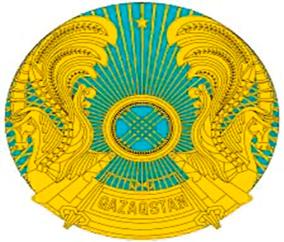 
Қазақстан Республикасының Экология, геология және табиғи ресурстар министрлігі
Министерство Экологии, геологии и природных ресурсов Республики Казахстан
Ministry of Еcology, geology and natural resources of the Republic of Kazakhstan
Қазақстан Республикасының Экология, геология және табиғи ресурстар министрлігі
Министерство Экологии, геологии и природных ресурсов Республики Казахстан
Ministry of Еcology, geology and natural resources of the Republic of Kazakhstan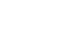 
Экспорт
Экспорт
Экспорт
Экспорт
Қазақстан Республикасындағы СИТЕС әкімшілік органы
Административный орган СИТЕС в Республике Казахстан
Management Authorities for CITES in the Republic of Kazakhstan
Қазақстан Республикасының Экология, геология және табиғи ресурстар министрлігі
Министерство Экологии, геологии и природных ресурсов Республики Казахстан
Ministry of Еcology, geology and natural resources of the Republic of Kazakhstan
Қазақстан Республикасының Экология, геология және табиғи ресурстар министрлігі
Министерство Экологии, геологии и природных ресурсов Республики Казахстан
Ministry of Еcology, geology and natural resources of the Republic of Kazakhstan
Қазақстан Республикасының Экология, геология және табиғи ресурстар министрлігі
Министерство Экологии, геологии и природных ресурсов Республики Казахстан
Ministry of Еcology, geology and natural resources of the Republic of Kazakhstan
Export
Export
Export
Export
Қазақстан Республикасындағы СИТЕС әкімшілік органы
Административный орган СИТЕС в Республике Казахстан
Management Authorities for CITES in the Republic of Kazakhstan
Қазақстан Республикасының Экология, геология және табиғи ресурстар министрлігі
Министерство Экологии, геологии и природных ресурсов Республики Казахстан
Ministry of Еcology, geology and natural resources of the Republic of Kazakhstan
Қазақстан Республикасының Экология, геология және табиғи ресурстар министрлігі
Министерство Экологии, геологии и природных ресурсов Республики Казахстан
Ministry of Еcology, geology and natural resources of the Republic of Kazakhstan
Қазақстан Республикасының Экология, геология және табиғи ресурстар министрлігі
Министерство Экологии, геологии и природных ресурсов Республики Казахстан
Ministry of Еcology, geology and natural resources of the Republic of Kazakhstan
Импорт
Импорт
Импорт
Импорт
Қазақстан Республикасындағы СИТЕС әкімшілік органы
Административный орган СИТЕС в Республике Казахстан
Management Authorities for CITES in the Republic of Kazakhstan
Қазақстан Республикасының Экология, геология және табиғи ресурстар министрлігі
Министерство Экологии, геологии и природных ресурсов Республики Казахстан
Ministry of Еcology, geology and natural resources of the Republic of Kazakhstan
Қазақстан Республикасының Экология, геология және табиғи ресурстар министрлігі
Министерство Экологии, геологии и природных ресурсов Республики Казахстан
Ministry of Еcology, geology and natural resources of the Republic of Kazakhstan
Қазақстан Республикасының Экология, геология және табиғи ресурстар министрлігі
Министерство Экологии, геологии и природных ресурсов Республики Казахстан
Ministry of Еcology, geology and natural resources of the Republic of Kazakhstan
Прочие
Other
Прочие
Other
Прочие
Other
Прочие
Other
Қазақстан Республикасындағы СИТЕС әкімшілік органы
Административный орган СИТЕС в Республике Казахстан
Management Authorities for CITES in the Republic of Kazakhstan
Экспортер / Реэкспортер:
Exporter / Re-exporter:
Экспортер / Реэкспортер:
Exporter / Re-exporter:
Экспортер / Реэкспортер:
Exporter / Re-exporter:
Экспортер / Реэкспортер:
Exporter / Re-exporter:
Экспортер / Реэкспортер:
Exporter / Re-exporter:
Экспортер / Реэкспортер:
Exporter / Re-exporter:
Экспортер / Реэкспортер:
Exporter / Re-exporter:
Экспортер / Реэкспортер:
Exporter / Re-exporter:
Экспортер / Реэкспортер:
Exporter / Re-exporter:
Разрешение №:
Permit №:
Экспортер / Реэкспортер:
Exporter / Re-exporter:
Экспортер / Реэкспортер:
Exporter / Re-exporter:
Экспортер / Реэкспортер:
Exporter / Re-exporter:
Экспортер / Реэкспортер:
Exporter / Re-exporter:
Экспортер / Реэкспортер:
Exporter / Re-exporter:
Экспортер / Реэкспортер:
Exporter / Re-exporter:
Экспортер / Реэкспортер:
Exporter / Re-exporter:
Экспортер / Реэкспортер:
Exporter / Re-exporter:
Экспортер / Реэкспортер:
Exporter / Re-exporter:
Действительно до:
Validuntil:
Импортер:
Importer:
Импортер:
Importer:
Импортер:
Importer:
Импортер:
Importer:
Импортер:
Importer:
Импортер:
Importer:
Импортер:
Importer:
Импортер:
Importer:
Импортер:
Importer:
Особые условия:
Special conditions:
Для живых растений данное разрешение действительно только, если условия транспортировки соответствуют рекомендациям СИТЕС, а в случае авиаперевозки правилам ИАТА
For live plants this permit is only valid if the transport conditions conform to the CITES Guidelines for Transport of Live or, in the case of air transport, to the IATA Live Animal Regulations
Для живых растений данное разрешение действительно только, если условия транспортировки соответствуют рекомендациям СИТЕС, а в случае авиаперевозки правилам ИАТА
For live plants this permit is only valid if the transport conditions conform to the CITES Guidelines for Transport of Live or, in the case of air transport, to the IATA Live Animal Regulations
Для живых растений данное разрешение действительно только, если условия транспортировки соответствуют рекомендациям СИТЕС, а в случае авиаперевозки правилам ИАТА
For live plants this permit is only valid if the transport conditions conform to the CITES Guidelines for Transport of Live or, in the case of air transport, to the IATA Live Animal Regulations
Для живых растений данное разрешение действительно только, если условия транспортировки соответствуют рекомендациям СИТЕС, а в случае авиаперевозки правилам ИАТА
For live plants this permit is only valid if the transport conditions conform to the CITES Guidelines for Transport of Live or, in the case of air transport, to the IATA Live Animal Regulations
Для живых растений данное разрешение действительно только, если условия транспортировки соответствуют рекомендациям СИТЕС, а в случае авиаперевозки правилам ИАТА
For live plants this permit is only valid if the transport conditions conform to the CITES Guidelines for Transport of Live or, in the case of air transport, to the IATA Live Animal Regulations
Для живых растений данное разрешение действительно только, если условия транспортировки соответствуют рекомендациям СИТЕС, а в случае авиаперевозки правилам ИАТА
For live plants this permit is only valid if the transport conditions conform to the CITES Guidelines for Transport of Live or, in the case of air transport, to the IATA Live Animal Regulations
Для живых растений данное разрешение действительно только, если условия транспортировки соответствуют рекомендациям СИТЕС, а в случае авиаперевозки правилам ИАТА
For live plants this permit is only valid if the transport conditions conform to the CITES Guidelines for Transport of Live or, in the case of air transport, to the IATA Live Animal Regulations
Для живых растений данное разрешение действительно только, если условия транспортировки соответствуют рекомендациям СИТЕС, а в случае авиаперевозки правилам ИАТА
For live plants this permit is only valid if the transport conditions conform to the CITES Guidelines for Transport of Live or, in the case of air transport, to the IATA Live Animal Regulations
Для живых растений данное разрешение действительно только, если условия транспортировки соответствуют рекомендациям СИТЕС, а в случае авиаперевозки правилам ИАТА
For live plants this permit is only valid if the transport conditions conform to the CITES Guidelines for Transport of Live or, in the case of air transport, to the IATA Live Animal Regulations
Для живых растений данное разрешение действительно только, если условия транспортировки соответствуют рекомендациям СИТЕС, а в случае авиаперевозки правилам ИАТА
For live plants this permit is only valid if the transport conditions conform to the CITES Guidelines for Transport of Live or, in the case of air transport, to the IATA Live Animal Regulations
Русское и латинское название растений
Russian and scientific name of plants
Описание образца, включая метки
Description of specimens, including identifying marks or numbers
Описание образца, включая метки
Description of specimens, including identifying marks or numbers
Приложение
Appendix
Источник
Sourcе
Источник
Sourcе
Цель
Purposе
Количество экземпляров или вес
Quantity: number of specimens or weight
Количество экземпляров или вес
Quantity: number of specimens or weight
Количество экземпляров или вес
Quantity: number of specimens or weight
A
A
Страна происхождения
Country of origin
Страна происхождения
Country of origin
Страна происхождения
Country of origin
Страна происхождения
Country of origin
Страна происхождения
Country of origin
Номер разрешения и дата
Permit № and date
Номер разрешения и дата
Permit № and date
В
В
Страна происхождения
Country of origin
Страна происхождения
Country of origin
Страна происхождения
Country of origin
Страна происхождения
Country of origin
Страна происхождения
Country of origin
Номер разрешения и дата
Permit № and date
Номер разрешения и дата
Permit № and date
Настоящее разрешение выдано:
This permit was issuedon: ___________ _________________________ Дата / Date Защитная марка, подпись и печать Security stamp, signature and official seal
Казахстан / Kazakhstan
Настоящее разрешение выдано:
This permit was issuedon: ___________ _________________________ Дата / Date Защитная марка, подпись и печать Security stamp, signature and official seal
Казахстан / Kazakhstan
Настоящее разрешение выдано:
This permit was issuedon: ___________ _________________________ Дата / Date Защитная марка, подпись и печать Security stamp, signature and official seal
Казахстан / Kazakhstan
Настоящее разрешение выдано:
This permit was issuedon: ___________ _________________________ Дата / Date Защитная марка, подпись и печать Security stamp, signature and official seal
Казахстан / Kazakhstan
Настоящее разрешение выдано:
This permit was issuedon: ___________ _________________________ Дата / Date Защитная марка, подпись и печать Security stamp, signature and official seal
Казахстан / Kazakhstan
Настоящее разрешение выдано:
This permit was issuedon: ___________ _________________________ Дата / Date Защитная марка, подпись и печать Security stamp, signature and official seal
Казахстан / Kazakhstan
Настоящее разрешение выдано:
This permit was issuedon: ___________ _________________________ Дата / Date Защитная марка, подпись и печать Security stamp, signature and official seal
Казахстан / Kazakhstan
Настоящее разрешение выдано:
This permit was issuedon: ___________ _________________________ Дата / Date Защитная марка, подпись и печать Security stamp, signature and official seal
Казахстан / Kazakhstan
Настоящее разрешение выдано:
This permit was issuedon: ___________ _________________________ Дата / Date Защитная марка, подпись и печать Security stamp, signature and official seal
Казахстан / Kazakhstan
Настоящее разрешение выдано:
This permit was issuedon: ___________ _________________________ Дата / Date Защитная марка, подпись и печать Security stamp, signature and official seal
Казахстан / Kazakhstan
Подтверждение экспорта / реэкспорта
Подтверждение экспорта / реэкспорта
Подтверждение экспорта / реэкспорта
Подтверждение экспорта / реэкспорта
Подтверждение экспорта / реэкспорта
Подтверждение экспорта / реэкспорта
Заполняется в пункте пересечения таможенной границы Республики Казахстан
Пункт пропуска:____________
Дата:______________________
Подпись должностного лица и
печать:_________________
Номер коносамента/авианакладной:___
___________________________
Заполняется в пункте пересечения таможенной границы Республики Казахстан
Пункт пропуска:____________
Дата:______________________
Подпись должностного лица и
печать:_________________
Номер коносамента/авианакладной:___
___________________________
Заполняется в пункте пересечения таможенной границы Республики Казахстан
Пункт пропуска:____________
Дата:______________________
Подпись должностного лица и
печать:_________________
Номер коносамента/авианакладной:___
___________________________
Заполняется в пункте пересечения таможенной границы Республики Казахстан
Пункт пропуска:____________
Дата:______________________
Подпись должностного лица и
печать:_________________
Номер коносамента/авианакладной:___
___________________________
Название образца
Название образца
Количество 
Количество 
Количество 
Количество 
Заполняется в пункте пересечения таможенной границы Республики Казахстан
Пункт пропуска:____________
Дата:______________________
Подпись должностного лица и
печать:_________________
Номер коносамента/авианакладной:___
___________________________
Заполняется в пункте пересечения таможенной границы Республики Казахстан
Пункт пропуска:____________
Дата:______________________
Подпись должностного лица и
печать:_________________
Номер коносамента/авианакладной:___
___________________________
Заполняется в пункте пересечения таможенной границы Республики Казахстан
Пункт пропуска:____________
Дата:______________________
Подпись должностного лица и
печать:_________________
Номер коносамента/авианакладной:___
___________________________
Заполняется в пункте пересечения таможенной границы Республики Казахстан
Пункт пропуска:____________
Дата:______________________
Подпись должностного лица и
печать:_________________
Номер коносамента/авианакладной:___
___________________________
А
А
Заполняется в пункте пересечения таможенной границы Республики Казахстан
Пункт пропуска:____________
Дата:______________________
Подпись должностного лица и
печать:_________________
Номер коносамента/авианакладной:___
___________________________
Заполняется в пункте пересечения таможенной границы Республики Казахстан
Пункт пропуска:____________
Дата:______________________
Подпись должностного лица и
печать:_________________
Номер коносамента/авианакладной:___
___________________________
Заполняется в пункте пересечения таможенной границы Республики Казахстан
Пункт пропуска:____________
Дата:______________________
Подпись должностного лица и
печать:_________________
Номер коносамента/авианакладной:___
___________________________
Заполняется в пункте пересечения таможенной границы Республики Казахстан
Пункт пропуска:____________
Дата:______________________
Подпись должностного лица и
печать:_________________
Номер коносамента/авианакладной:___
___________________________
В
В
Заполняется в пункте пересечения таможенной границы Республики Казахстан
Пункт пропуска:____________
Дата:______________________
Подпись должностного лица и
печать:_________________
Номер коносамента/авианакладной:___
___________________________
Заполняется в пункте пересечения таможенной границы Республики Казахстан
Пункт пропуска:____________
Дата:______________________
Подпись должностного лица и
печать:_________________
Номер коносамента/авианакладной:___
___________________________
Заполняется в пункте пересечения таможенной границы Республики Казахстан
Пункт пропуска:____________
Дата:______________________
Подпись должностного лица и
печать:_________________
Номер коносамента/авианакладной:___
___________________________
Заполняется в пункте пересечения таможенной границы Республики Казахстан
Пункт пропуска:____________
Дата:______________________
Подпись должностного лица и
печать:_________________
Номер коносамента/авианакладной:___
___________________________Құрып кету қаупі төнген жабайы 
фауна мен флора түрлерімен 
халықаралық сауда туралы 
конвенцияның күші 
қолданылатын өсімдіктер 
дүниесі объектілерін, олардың 
бөліктері мен дериваттарын 
Қазақстан Республикасының 
аумағына импорттауға, 
Қазақстан Республикасының 
аумағынан экспорттауға және 
(немесе) кері экспорттауға 
әкімшілік органның рұқсаттар 
беру қағидаларына 
5-қосымшаНысан
Р/с №
Кімге берілді
Үлгінің атауы
Саны
Қайда/қайдан
Рұқсат берілген күні және нөмірі
Алушының тегі, аты, әкесінің аты (бар болған жағдайда) сенімхат
Алушының қолы
1
2
3